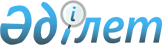 О районном бюджете на 2022-2024 годы
					
			С истёкшим сроком
			
			
		
					Решение Созакского районного маслихата Туркестанской области от 22 декабря 2021 года № 63. Зарегистрировано в Министерстве юстиции Республики Казахстан 27 декабря 2021 года № 26028. Прекращено действие в связи с истечением срока
      Примечание ИЗПИ!
      Настоящее решение вводится в действие с 01.01.2022.
      В соответствии с пунктом 2 статьи 9, пунктом 2 статьи 75 Бюджетного кодекса Республики Казахстан от 4 декабря 2008 года, подпунктом 1) пункта 1 статьи 6 Закона Республики Казахстан от 23 января 2001 года "О местном государственном управлении и самоуправлении в Республике Казахстан" Созакский районный маслихат РЕШИЛ:
      1. Утвердить районный бюджет Созакского района на 2022-2024 годы согласно приложению 1 соответственно, в том числе на 2022 год в следующих объемах:
      1) доходы – 16 551 351 тысяч тенге:
      налоговые поступления – 4 469 812 тысяч тенге;
      неналоговые поступления – 2 428 тысяч тенге;
      поступления от продажи основного капитала – 0;
      поступления трансфертов – 12 079 111 тысяч тенге;
      2) затраты – 16 593 472 тысяч тенге;
      3) чистое бюджетное кредитование – 37 285 тысяч тенге:
      бюджетные кредиты – 64 323 тысяч тенге;
      погашение бюджетных кредитов – 27 038 тысяч тенге;
      4) сальдо по операциям с финансовыми активами – 0:
      приобретение финансовых активов – 0;
      поступление от продажи финансовых активов государства – 0;
      5) дефицит (профицит) бюджета – -79 426 тысяч тенге;
      6) финансирование дефицита (использование профицита) бюджета – 79 426 тысяч тенге:
      поступление займов – 64 323 тысяч тенге;
      погашение займов – 27 038 тысяч тенге;
      используемые остатки бюджетных средств – 42 141 тысяч тенге.
      Сноска. Пункт 1 - в редакции решения Созакского районного маслихата Туркестанской области от 23.11.2022 № 139 (вводится в действие с 01.01.2022).


      2. Установить на 2022 год норматив распределения общей суммы поступления индивидуального подоходного налога и социального налога:
      на районный бюджет по корпоративному подоходному налогу с юридических лиц, за исключением поступлений от субъектов крупного предпринимательства и организаций нефтяного сектора 50 процентов;
      на районный бюджет с доходов индивидуального подоходного налога, облагаемых у источника выплаты 0,3 процентов;
      на районный бюджет с индивидуального подоходного налога с доходов иностранных граждан, не облагаемых у источника выплаты 50,0 процентов;
      на районный бюджет с социального налога 16,7 процентов.
      Сноска. Пункт 2 - в редакции решения Созакского районного маслихата Туркестанской области от 23.11.2022 № 139 (вводится в действие с 01.01.2022).


      3. Предусмотреть на 2022 год размер субвенций, передаваемых из областного бюджета в районный бюджет в сумме 7 250 615 тысяч тенге.
      4. Предусмотреть на 2022 год размеры субвенций, передаваемых из районного бюджета в бюджеты сельских округов и поселков общей сумме 643 667 тысяч тенге, в том числе:
      в сельский округ Жартытобе – 68 928 тысяч тенге;
      в сельский округ Жуантобе – 44 679 тысяч тенге;
      в сельский округ Каракур – 42 984 тысяч тенге;
      в сельский округ Каратау – 12 206 тысяч тенге;
      в сельский округ Кумкент – 34 451 тысяч тенге;
      в сельский округ Созак – 59 440 тысяч тенге;
      в сельский округ Сызган – 61 734 тысяч тенге;
      в сельский округ Шолаккорган – 130 511 тысяч тенге;
      в сельский округ Шу – 50 291 тысяч тенге;
      в поселок Кыземшек – 53 199 тысяч тенге;
      в поселок Таукент – 42 940 тысяч тенге;
      в сельский округ Тасты – 42 304 тысяч тенге.
      5. Утвердить резерв местного исполнительного органа района на 2022 год в сумме 14 000 тысяч тенге.
      6. Утвердить перечень бюджетных программ развития районного бюджета на 2022 год с разделением на бюджетные программы, направленные на реализацию бюджетных инвестиционных проектов (программ), согласно приложения 4.
      7. Настоящее решение вводится в действие с 1 января 2022 года. Районный бюджет на 2022 год
      Сноска. Приложение 1 - в редакции решения Созакского районного маслихата Туркестанской области от 23.11.2022 № 139 (вводится в действие с 01.01.2022). Районный бюджет на 2023 год Районный бюджет на 2024 год Перечень бюджетных программ развития районного бюджет на 2022 год с разделением на бюджетные программы, направленные на реализацию бюджетных инвестиционных проектов (программ)
					© 2012. РГП на ПХВ «Институт законодательства и правовой информации Республики Казахстан» Министерства юстиции Республики Казахстан
				
      Секретарь маслихата

Б. Байғараев
Приложение 1 к решению
Созакского районного
маслихата от 22 декабря
2021 года № 63
Категория 
Категория 
Категория 
Категория 
Категория 
Категория 
Категория 
Категория 
Категория 
Сумма, тысяч тенге
Класс
Класс
Класс
Класс
Класс
Класс
Класс
Класс
Класс
Наименование
Сумма, тысяч тенге
Подкласс
Подкласс
Подкласс
Подкласс
Сумма, тысяч тенге
1
1
1
1
1
1
1
1
1
2
2
3
1. Доходы
1. Доходы
16 551 351
1
Налоговые поступления
Налоговые поступления
4 469 812
01
01
01
01
01
01
Подоходный налог
Подоходный налог
124 992
1
1
Корпоративный подоходный налог
Корпоративный подоходный налог
99 000
2
2
Индивидуальный подоходный налог
Индивидуальный подоходный налог
25 992
03
03
03
03
03
03
Социальный налог
Социальный налог
814 273
1
1
Социальный налог
Социальный налог
814 273
04
04
04
04
04
04
Налоги на собственность
Налоги на собственность
3 512 538
1
1
Налоги на имущество
Налоги на имущество
3 512 538
05
05
05
05
05
05
Внутренние налоги на товары, работы и услуги
Внутренние налоги на товары, работы и услуги
8 509
2
2
Акцизы
Акцизы
5 050
4
4
Сборы за ведение предпринимательской и профессиональной деятельности
Сборы за ведение предпринимательской и профессиональной деятельности
3 459
08
08
08
08
08
08
Обязательные платежи, взимаемые за совершение юридически значимых действий и (или) выдачу документов уполномоченными на то государственными органами или должностными лицами
Обязательные платежи, взимаемые за совершение юридически значимых действий и (или) выдачу документов уполномоченными на то государственными органами или должностными лицами
9 500
1
1
Государственная пошлина
Государственная пошлина
9 500
2
Неналоговые поступления
Неналоговые поступления
2 428
01
01
01
01
01
01
Доходы от государственной собственности
Доходы от государственной собственности
1 829
5
5
Доходы от аренды имущества, находящегося в государственной собственности
Доходы от аренды имущества, находящегося в государственной собственности
1 829
04
04
04
04
04
04
Штрафы, пени, санкции, взыскания, налагаемые государственными учреждениями, финансируемыми из государственного бюджета, а также содержащимися и финансируемыми из бюджета (сметы расходов) Национального Банка Республики Казахстан
Штрафы, пени, санкции, взыскания, налагаемые государственными учреждениями, финансируемыми из государственного бюджета, а также содержащимися и финансируемыми из бюджета (сметы расходов) Национального Банка Республики Казахстан
599
1
1
Штрафы, пени, санкции, взыскания, налагаемые государственными учреждениями, финансируемыми из государственного бюджета, а также содержащимися и финансируемыми из бюджета (сметы расходов) Национального Банка Республики Казахстан, за исключением поступлений от организаций нефтяного сектора и в Фонд компенсации потерпевшим
Штрафы, пени, санкции, взыскания, налагаемые государственными учреждениями, финансируемыми из государственного бюджета, а также содержащимися и финансируемыми из бюджета (сметы расходов) Национального Банка Республики Казахстан, за исключением поступлений от организаций нефтяного сектора и в Фонд компенсации потерпевшим
599
3
Поступления от продажи основного капитала
Поступления от продажи основного капитала
0
01
01
01
01
01
01
Продажа государственного имущества, закрепленного за государственными учреждениями
Продажа государственного имущества, закрепленного за государственными учреждениями
0
1
1
Продажа государственного имущества, закрепленного за государственными учреждениями
Продажа государственного имущества, закрепленного за государственными учреждениями
0
4
Поступления трансфертов 
Поступления трансфертов 
12 079 111
02
02
02
02
02
02
Трансферты из вышестоящих органов государственного управления
Трансферты из вышестоящих органов государственного управления
12 079 111
2
2
Трансферты из областного бюджета
Трансферты из областного бюджета
12 079 111
Функциональная группа
Функциональная группа
Функциональная группа
Функциональная группа
Функциональная группа
Функциональная группа
Функциональная группа
Функциональная группа
Функциональная группа
Функциональная группа
Функциональная группа
Сумма, тысяч тенге
 Функциональная подгруппа
 Функциональная подгруппа
 Функциональная подгруппа
 Функциональная подгруппа
 Функциональная подгруппа
 Функциональная подгруппа
 Функциональная подгруппа
 Функциональная подгруппа
 Функциональная подгруппа
 Функциональная подгруппа
 Функциональная подгруппа
Сумма, тысяч тенге
 Администратор бюджетных программ
 Администратор бюджетных программ
 Администратор бюджетных программ
 Администратор бюджетных программ
 Администратор бюджетных программ
 Администратор бюджетных программ
 Администратор бюджетных программ
 Администратор бюджетных программ
 Администратор бюджетных программ
 Администратор бюджетных программ
 Администратор бюджетных программ
Сумма, тысяч тенге
 Программа Наименование
 Программа Наименование
 Программа Наименование
 Программа Наименование
 Программа Наименование
 Программа Наименование
 Программа Наименование
 Программа Наименование
 Программа Наименование
 Программа Наименование
 Программа Наименование
Сумма, тысяч тенге
1
1
1
1
1
1
1
1
1
2
2
3
2. Затраты
2. Затраты
16 593 492
01
Государственные услуги общего характера
Государственные услуги общего характера
1 185 991
1
Представительные, исполнительные и другие органы, выполняющие общие функции государственного управления
Представительные, исполнительные и другие органы, выполняющие общие функции государственного управления
383 262
112
112
112
112
112
112
Аппарат маслихата района (города областного значения)
Аппарат маслихата района (города областного значения)
62 564
001
Услуги по обеспечению деятельности маслихата района (города областного значения)
Услуги по обеспечению деятельности маслихата района (города областного значения)
60 428
003
Капитальные расходы государственного органа
Капитальные расходы государственного органа
1 050
005
Повышение эффективности деятельности депутатов маслихатов
Повышение эффективности деятельности депутатов маслихатов
1 086
122
122
122
122
122
122
Аппарат акима района (города областного значения)
Аппарат акима района (города областного значения)
320 698
001
Услуги по обеспечению деятельности акима района (города областного значения)
Услуги по обеспечению деятельности акима района (города областного значения)
236 433
003
Капитальные расходы государственного органа
Капитальные расходы государственного органа
12 567
113
Целевые текущие трансферты нижестоящим бюджетам
Целевые текущие трансферты нижестоящим бюджетам
71 698
2
Финансовая деятельность
Финансовая деятельность
1 169
459
459
459
459
459
459
Отдел экономики и финансов района (города областного значения)
Отдел экономики и финансов района (города областного значения)
1 169
003
Проведение оценки имущества в целях налогообложения
Проведение оценки имущества в целях налогообложения
1 169
9
Прочие государственные услуги общего характера
Прочие государственные услуги общего характера
801 560
454
454
454
454
454
454
Отдел предпринимательства и сельского хозяйства района (города областного значения)
Отдел предпринимательства и сельского хозяйства района (города областного значения)
104 446
001
Услуги по реализации государственной политики на местном уровне в области развития предпринимательства и сельского хозяйства
Услуги по реализации государственной политики на местном уровне в области развития предпринимательства и сельского хозяйства
104 446
458
458
458
458
458
458
Отдел жилищно-коммунального хозяйства, пассажирского транспорта и автомобильных дорог района (города областного значения)
Отдел жилищно-коммунального хозяйства, пассажирского транспорта и автомобильных дорог района (города областного значения)
176 013
001
Услуги по реализации государственной политики на местном уровне в области жилищно-коммунального хозяйства, пассажирского транспорта и автомобильных дорог 
Услуги по реализации государственной политики на местном уровне в области жилищно-коммунального хозяйства, пассажирского транспорта и автомобильных дорог 
120 196
013
Капитальные расходы государственного органа
Капитальные расходы государственного органа
390
113
Целевые текущие трансферты нижестоящим бюджетам
Целевые текущие трансферты нижестоящим бюджетам
55 427
459
459
459
459
459
459
Отдел экономики и финансов района (города областного значения)
Отдел экономики и финансов района (города областного значения)
67 254
001
Услуги по реализации государственной политики в области формирования и развития экономической политики, государственного планирования, исполнения бюджета и управления коммунальной собственностью района (города областного значения)
Услуги по реализации государственной политики в области формирования и развития экономической политики, государственного планирования, исполнения бюджета и управления коммунальной собственностью района (города областного значения)
61 351
015
Капитальные расходы государственного органа
Капитальные расходы государственного органа
5 881
472
472
472
472
472
472
Отдел строительства, архитектуры и градостроительства района ( города областного значения)
Отдел строительства, архитектуры и градостроительства района ( города областного значения)
453 869
040
Развитие объектов государственных органов
Развитие объектов государственных органов
453 869
02
Оборона
Оборона
25 532
1
Военные нужды
Военные нужды
24 528
122
122
122
122
122
122
Аппарат акима района (города областного значения)
Аппарат акима района (города областного значения)
24 528
005
Мероприятия в рамках исполнения всеобщей воинской обязанности
Мероприятия в рамках исполнения всеобщей воинской обязанности
24 528
2
Организация работы по чрезвычайным ситуациям
Организация работы по чрезвычайным ситуациям
1 004
122
122
122
122
122
122
Аппарат акима района (города областного значения)
Аппарат акима района (города областного значения)
1 004
007
Мероприятия по профилактике и тушению степных пожаров районного (городского) масштаба, а также пожаров в населенных пунктах, в которых не созданы органы государственной противопожарной службы
Мероприятия по профилактике и тушению степных пожаров районного (городского) масштаба, а также пожаров в населенных пунктах, в которых не созданы органы государственной противопожарной службы
1 004
03
Общественный порядок, безопасность, правовая, судебная, уголовно-исполнительная деятельность
Общественный порядок, безопасность, правовая, судебная, уголовно-исполнительная деятельность
69 751
9
Прочие услуги в области общественного порядка и безопасности
Прочие услуги в области общественного порядка и безопасности
69 751
458
458
458
458
458
458
Отдел жилищно-коммунального хозяйства, пассажирского транспорта и автомобильных дорог района (города областного значения)
Отдел жилищно-коммунального хозяйства, пассажирского транспорта и автомобильных дорог района (города областного значения)
69 751
021
Обеспечение безопасности дорожного движения в населенных пунктах
Обеспечение безопасности дорожного движения в населенных пунктах
69 751
06
Социальная помощь и социальное обеспечение
Социальная помощь и социальное обеспечение
2 250 271
1
Социальное обеспечение
Социальное обеспечение
438 416
451
451
451
451
451
451
Отдел занятости и социальных программ района (города областного значения)
Отдел занятости и социальных программ района (города областного значения)
438 416
005
Государственная адресная социальная помощь
Государственная адресная социальная помощь
438 416
2
Социальная помощь
Социальная помощь
1 711 626
451
451
451
451
451
451
Отдел занятости и социальных программ района (города областного значения)
Отдел занятости и социальных программ района (города областного значения)
1 711 626
002
Программа занятости
Программа занятости
868 544
004
Оказание социальной помощи на приобретение топлива специалистам здравоохранения, образования, социального обеспечения, культуры, спорта и ветеринарии в сельской местности в соответствии с законодательством Республики Казахстан
Оказание социальной помощи на приобретение топлива специалистам здравоохранения, образования, социального обеспечения, культуры, спорта и ветеринарии в сельской местности в соответствии с законодательством Республики Казахстан
54 901
006
Оказание жилищной помощи
Оказание жилищной помощи
15 000
007
Социальная помощь отдельным категориям нуждающихся граждан по решениям местных представительных органов
Социальная помощь отдельным категориям нуждающихся граждан по решениям местных представительных органов
131 789
010
Материальное обеспечение детей-инвалидов, воспитывающихся и обучающихся на дому
Материальное обеспечение детей-инвалидов, воспитывающихся и обучающихся на дому
4 395
015
Территориальные центры социального обслуживания пенсионеров и инвалидов
Территориальные центры социального обслуживания пенсионеров и инвалидов
283 311
017
Обеспечение нуждающихся инвалидов протезно-ортопедическими, сурдотехническими и тифлотехническими средствами, специальными средствами передвижения, обязательными гигиеническими средствами, а также предоставление услуг санаторно-курортного лечения, специалиста жестового языка, индивидуальных помощников в соответствии с индивидуальной программой реабилитации инвалида
Обеспечение нуждающихся инвалидов протезно-ортопедическими, сурдотехническими и тифлотехническими средствами, специальными средствами передвижения, обязательными гигиеническими средствами, а также предоставление услуг санаторно-курортного лечения, специалиста жестового языка, индивидуальных помощников в соответствии с индивидуальной программой реабилитации инвалида
253 653
023
Обеспечение деятельности центров занятости населения
Обеспечение деятельности центров занятости населения
100 033
9
Прочие услуги в области социальной помощи и социального обеспечения
Прочие услуги в области социальной помощи и социального обеспечения
100 229
451
451
451
451
451
451
Отдел занятости и социальных программ района (города областного значения)
Отдел занятости и социальных программ района (города областного значения)
100 229
001
Услуги по реализации государственной политики на местном уровне в области обеспечения занятости и реализации социальных программ для населения
Услуги по реализации государственной политики на местном уровне в области обеспечения занятости и реализации социальных программ для населения
71 395
011
Оплата услуг по зачислению, выплате и доставке пособий и других социальных выплат
Оплата услуг по зачислению, выплате и доставке пособий и других социальных выплат
3 332
050
Обеспечение прав и улучшение качества жизни инвалидов в Республике Казахстан
Обеспечение прав и улучшение качества жизни инвалидов в Республике Казахстан
8 235
067
Капитальные расходы подведомственных государственных учреждений и организаций
Капитальные расходы подведомственных государственных учреждений и организаций
17 267
07
Жилищно-коммунальное хозяйство
Жилищно-коммунальное хозяйство
642 179
1
Жилищное хозяйство
Жилищное хозяйство
37 485
458
458
458
458
458
458
Отдел жилищно-коммунального хозяйства, пассажирского транспорта и автомобильных дорог района (города областного значения)
Отдел жилищно-коммунального хозяйства, пассажирского транспорта и автомобильных дорог района (города областного значения)
37 485
003
Организация сохранения государственного жилищного фонда
Организация сохранения государственного жилищного фонда
37 485
2
Коммунальное хозяйство
Коммунальное хозяйство
601 259
458
458
458
458
458
458
Отдел жилищно-коммунального хозяйства, пассажирского транспорта и автомобильных дорог района (города областного значения)
Отдел жилищно-коммунального хозяйства, пассажирского транспорта и автомобильных дорог района (города областного значения)
601 259
011
Обеспечение бесперебойного теплоснабжения малых городов
Обеспечение бесперебойного теплоснабжения малых городов
468 379
012
Функционирование системы водоснабжения и водоотведения
Функционирование системы водоснабжения и водоотведения
81 880
058
Развитие системы водоснабжения и водоотведения в сельских населенных пунктах
Развитие системы водоснабжения и водоотведения в сельских населенных пунктах
51 000
472
472
472
472
472
472
Отдел строительства, архитектуры и градостроительства района ( города областного значения)
Отдел строительства, архитектуры и градостроительства района ( города областного значения)
0
005
Развитие коммунального хозяйства
Развитие коммунального хозяйства
0
3
Благоустройство населенных пунктов
Благоустройство населенных пунктов
3 435
458
458
458
458
458
458
Отдел жилищно-коммунального хозяйства, пассажирского транспорта и автомобильных дорог района (города областного значения)
Отдел жилищно-коммунального хозяйства, пассажирского транспорта и автомобильных дорог района (города областного значения)
3 435
015
Освещение улиц в населенных пунктах
Освещение улиц в населенных пунктах
3 435
018
Благоустройство и озеленение населенных пунктов
Благоустройство и озеленение населенных пунктов
0
08
Культура, спорт, туризм и информационное пространство
Культура, спорт, туризм и информационное пространство
910 503
1
Деятельность в области культуры
Деятельность в области культуры
533 794
457
457
457
457
457
457
Отдел культуры, развития языков, физической культуры и спорта района (города областного значения)
Отдел культуры, развития языков, физической культуры и спорта района (города областного значения)
459 183
003
Поддержка культурно-досуговой работы
Поддержка культурно-досуговой работы
459 183
472
472
472
472
472
472
Отдел строительства, архитектуры и градостроительства района ( города областного значения)
Отдел строительства, архитектуры и градостроительства района ( города областного значения)
74 611
011
Развитие объектов культуры
Развитие объектов культуры
74 611
2
Спорт
Спорт
26 296
457
457
457
457
457
457
Отдел культуры, развития языков, физической культуры и спорта района (города областного значения)
Отдел культуры, развития языков, физической культуры и спорта района (города областного значения)
12 500
009
Проведение спортивных соревнований на районном (города областного значения) уровне
Проведение спортивных соревнований на районном (города областного значения) уровне
11 500
010
Подготовка и участие членов сборных команд района (города областного значения) по различным видам спорта на областных спортивных соревнованиях
Подготовка и участие членов сборных команд района (города областного значения) по различным видам спорта на областных спортивных соревнованиях
1 000
472
472
472
472
472
472
Отдел строительства, архитектуры и градостроительства района ( города областного значения)
Отдел строительства, архитектуры и градостроительства района ( города областного значения)
13 796
008
Развитие объектов спорта
Развитие объектов спорта
13 796
3
Информационное пространство
Информационное пространство
194 700
456
456
456
456
456
456
Отдел внутренней политики района (города областного значения)
Отдел внутренней политики района (города областного значения)
26 259
002
Услуги по проведению государственной информационной политики
Услуги по проведению государственной информационной политики
26 259
457
457
457
457
457
457
Отдел культуры, развития языков, физической культуры и спорта района (города областного значения)
Отдел культуры, развития языков, физической культуры и спорта района (города областного значения)
168 441
006
Функционирование районных (городских) библиотек
Функционирование районных (городских) библиотек
147 785
007
Развитие государственного языка и других языков народа Казахстана
Развитие государственного языка и других языков народа Казахстана
20 656
9
Прочие услуги по организации культуры, спорта, туризма и информационного пространства
Прочие услуги по организации культуры, спорта, туризма и информационного пространства
155 713
456
456
456
456
456
456
Отдел внутренней политики района (города областного значения)
Отдел внутренней политики района (города областного значения)
122 883
001
Услуги по реализации государственной политики на местном уровне в области информации, укрепления государственности и формирования социального оптимизма граждан
Услуги по реализации государственной политики на местном уровне в области информации, укрепления государственности и формирования социального оптимизма граждан
59 471
003
Реализация мероприятий в сфере молодежной политики
Реализация мероприятий в сфере молодежной политики
63 412
457
457
457
457
457
457
Отдел культуры, развития языков, физической культуры и спорта района (города областного значения)
Отдел культуры, развития языков, физической культуры и спорта района (города областного значения)
32 830
001
Услуги по реализации государственной политики на местном уровне в области культуры, развития языков, физической культуры и спорта
Услуги по реализации государственной политики на местном уровне в области культуры, развития языков, физической культуры и спорта
31 830
032
Капитальные расходы подведомственных государственных учреждений и организаций
Капитальные расходы подведомственных государственных учреждений и организаций
1 000
09
Топливно-энергетический комплекс и недропользование
Топливно-энергетический комплекс и недропользование
2 661 863
9
Прочие услуги топливно-энергетического комплекса и недропользования
Прочие услуги топливно-энергетического комплекса и недропользования
2 661 863
458
458
458
458
458
458
Отдел жилищно-коммунального хозяйства, пассажирского транспорта и автомобильных дорог района (города областного значения)
Отдел жилищно-коммунального хозяйства, пассажирского транспорта и автомобильных дорог района (города областного значения)
2 661 863
036
Развитие газотранспортной системы 
Развитие газотранспортной системы 
2 661 863
10
Сельское, водное, лесное, рыбное хозяйство, особо охраняемые природные территории, охрана окружающей среды и животного мира, земельные отношения
Сельское, водное, лесное, рыбное хозяйство, особо охраняемые природные территории, охрана окружающей среды и животного мира, земельные отношения
110 149
1
Сельское хозяйство
Сельское хозяйство
25 126
472
472
472
472
472
472
Отдел строительства, архитектуры и градостроительства района ( города областного значения)
Отдел строительства, архитектуры и градостроительства района ( города областного значения)
25 126
010
Развитие объектов сельского хозяйства
Развитие объектов сельского хозяйства
25 126
6
Земельные отношения
Земельные отношения
69 969
463
463
463
463
463
463
Отдел земельных отношений района (города областного значения)
Отдел земельных отношений района (города областного значения)
69 969
001
Услуги по реализации государственной политики в области регулирования земельных отношений на территории района (города областного значения)
Услуги по реализации государственной политики в области регулирования земельных отношений на территории района (города областного значения)
43 706
004
Организация работ по зонированию земель
Организация работ по зонированию земель
19 423
006
Землеустройство, проводимое при установлении границ районов, городов областного значения, районного значения, сельских округов, поселков, сел
Землеустройство, проводимое при установлении границ районов, городов областного значения, районного значения, сельских округов, поселков, сел
5 400
007
Капитальные расходы государственного органа
Капитальные расходы государственного органа
1 440
9
Прочие услуги в области сельского, водного, лесного, рыбного хозяйства, охраны окружающей среды и земельных отношений
Прочие услуги в области сельского, водного, лесного, рыбного хозяйства, охраны окружающей среды и земельных отношений
15 054
459
459
459
459
459
459
Отдел экономики и финансов района (города областного значения)
Отдел экономики и финансов района (города областного значения)
15 054
099
Реализация мер по оказанию социальной поддержки специалистов
Реализация мер по оказанию социальной поддержки специалистов
15 054
11
Промышленность, архитектурная, градостроительная и строительная деятельность
Промышленность, архитектурная, градостроительная и строительная деятельность
125 506
2
Архитектурная, градостроительная и строительная деятельность
Архитектурная, градостроительная и строительная деятельность
125 506
472
472
472
472
472
472
Отдел строительства, архитектуры и градостроительства района ( города областного значения)
Отдел строительства, архитектуры и градостроительства района ( города областного значения)
125 506
001
Услуги по реализации государственной политики в области строительства, архитектуры и градостроительства на местном уровне
Услуги по реализации государственной политики в области строительства, архитектуры и градостроительства на местном уровне
53 342
013
Разработка схем градостроительного развития территории района, генеральных планов городов районного (областного) значения, поселков и иных сельских населенных пунктов
Разработка схем градостроительного развития территории района, генеральных планов городов районного (областного) значения, поселков и иных сельских населенных пунктов
71 000
015
Капитальные расходы государственного органа
Капитальные расходы государственного органа
1 164
12
Транспорт и коммуникации
Транспорт и коммуникации
61 651
1
Автомобильный транспорт
Автомобильный транспорт
61 651
458
458
458
458
458
458
Отдел жилищно-коммунального хозяйства, пассажирского транспорта и автомобильных дорог района (города областного значения)
Отдел жилищно-коммунального хозяйства, пассажирского транспорта и автомобильных дорог района (города областного значения)
61 651
045
Капитальный и средний ремонт автомобильных дорог районного значения и улиц населенных пунктов
Капитальный и средний ремонт автомобильных дорог районного значения и улиц населенных пунктов
61 651
13
Прочие
Прочие
655 728
9
Прочие
Прочие
655 728
458
458
458
458
458
458
Отдел жилищно-коммунального хозяйства, пассажирского транспорта и автомобильных дорог района (города областного значения)
Отдел жилищно-коммунального хозяйства, пассажирского транспорта и автомобильных дорог района (города областного значения)
505 728
062
Реализация мероприятий по социальной и инженерной инфраструктуре в сельских населенных пунктах в рамках проекта "Ауыл-Ел бесігі"
Реализация мероприятий по социальной и инженерной инфраструктуре в сельских населенных пунктах в рамках проекта "Ауыл-Ел бесігі"
377 080
096
Выполнение государственных обязательств по проектам государственно-частного партнерства
Выполнение государственных обязательств по проектам государственно-частного партнерства
128 648
472
472
472
472
472
472
Отдел строительства, архитектуры и градостроительства района ( города областного значения)
Отдел строительства, архитектуры и градостроительства района ( города областного значения)
150 000
079
Развитие социальной и инженерной инфраструктуры в сельских населенных пунктах в рамках проекта " Ауыл-Ел бесігі"
Развитие социальной и инженерной инфраструктуры в сельских населенных пунктах в рамках проекта " Ауыл-Ел бесігі"
150 000
459
459
459
459
459
459
Отдел экономики и финансов района (города областного значения)
Отдел экономики и финансов района (города областного значения)
0
012
Резерв местного исполнительного органа района (города областного значения) 
Резерв местного исполнительного органа района (города областного значения) 
0
14
Обслуживание долга
Обслуживание долга
36
1
Обслуживание долга
Обслуживание долга
36
459
459
459
459
459
459
Отдел экономики и финансов района (города областного значения)
Отдел экономики и финансов района (города областного значения)
36
021
Обслуживание долга местных исполнительных органов по выплате вознаграждений и иных платежей по займам из областного бюджета
Обслуживание долга местных исполнительных органов по выплате вознаграждений и иных платежей по займам из областного бюджета
36
15
Трансферты
Трансферты
7 894 332
1
Трансферты
Трансферты
7 894 332
459
459
459
459
459
459
Отдел экономики и финансов района (города областного значения)
Отдел экономики и финансов района (города областного значения)
7 894 332
006
Возврат неиспользованных ( недоиспользованных) целевых трансфертов
Возврат неиспользованных ( недоиспользованных) целевых трансфертов
32
024
Целевые текущие трансферты из нижестоящего бюджета на компенсацию потерь вышестоящего бюджета в связи с изменением законодательства
Целевые текущие трансферты из нижестоящего бюджета на компенсацию потерь вышестоящего бюджета в связи с изменением законодательства
7 250 615
038
Субвенции
Субвенции
643 667
054
Возврат сумм неиспользованных ( недоиспользованных) целевых трансфертов, выделенных из 054 республиканского бюджета за счет целевого трансферта из Национального фонда Республики Казахстан
Возврат сумм неиспользованных ( недоиспользованных) целевых трансфертов, выделенных из 054 республиканского бюджета за счет целевого трансферта из Национального фонда Республики Казахстан
18
3. Чистое бюджетное кредитование
3. Чистое бюджетное кредитование
37 285
Бюджетные кредиты 
Бюджетные кредиты 
64 323
Функциональная группа
Функциональная группа
Функциональная группа
Функциональная группа
Функциональная группа
Функциональная группа
Функциональная группа
Функциональная группа
Функциональная группа
Функциональная группа
Функциональная группа
Сумма, тысяч тенге
Функциональная подгруппа
Функциональная подгруппа
Функциональная подгруппа
Функциональная подгруппа
Функциональная подгруппа
Функциональная подгруппа
Функциональная подгруппа
Функциональная подгруппа
Функциональная подгруппа
Функциональная подгруппа
Сумма, тысяч тенге
Администратор бюджетных программ
Администратор бюджетных программ
Администратор бюджетных программ
Администратор бюджетных программ
Администратор бюджетных программ
Администратор бюджетных программ
Администратор бюджетных программ
Администратор бюджетных программ
Сумма, тысяч тенге
Программа Наименование
Программа Наименование
Программа Наименование
Сумма, тысяч тенге
1
1
1
1
1
1
1
1
1
2
2
3
10
Сельское, водное, лесное, рыбное хозяйство, особо охраняемые природные территории, охрана окружающей среды и животного мира, земельные отношения
Сельское, водное, лесное, рыбное хозяйство, особо охраняемые природные территории, охрана окружающей среды и животного мира, земельные отношения
64 323
9
9
Прочие услуги в области сельского, водного, лесного, рыбного хозяйства, охраны окружающей среды и земельных отношений
Прочие услуги в области сельского, водного, лесного, рыбного хозяйства, охраны окружающей среды и земельных отношений
64 323
459
459
459
459
459
Отдел экономики и финансов района (города областного значения)
Отдел экономики и финансов района (города областного значения)
64 323
018
Бюджетные кредиты для реализации мер социальной поддержки специалистов
Бюджетные кредиты для реализации мер социальной поддержки специалистов
64 323
 Категория 
 Категория 
 Категория 
 Категория 
 Категория 
 Категория 
 Категория 
 Категория 
 Категория 
 Категория 
 Категория 
Сумма, тысяч тенге
 Класс
 Класс
 Класс
 Класс
 Класс
 Класс
 Класс
 Класс
 Класс
 Класс
 Класс
Сумма, тысяч тенге
 Подкласс
 Подкласс
 Подкласс
 Подкласс
 Подкласс
 Подкласс
 Подкласс
 Подкласс
 Подкласс
 Подкласс
 Подкласс
Сумма, тысяч тенге
 Специфика Наименование
 Специфика Наименование
 Специфика Наименование
 Специфика Наименование
 Специфика Наименование
 Специфика Наименование
 Специфика Наименование
 Специфика Наименование
 Специфика Наименование
 Специфика Наименование
 Специфика Наименование
Сумма, тысяч тенге
1
1
1
1
1
1
1
1
2
2
2
3
5
Погашение бюджетных кредитов
Погашение бюджетных кредитов
27 038
01
01
01
Погашение бюджетных кредитов
Погашение бюджетных кредитов
27 038
1
1
1
1
Погашение бюджетных кредитов, выданных из государственного бюджета
Погашение бюджетных кредитов, выданных из государственного бюджета
27 038
13
Погашение бюджетных кредитов, выданных из местного бюджета физическим лицам
Погашение бюджетных кредитов, выданных из местного бюджета физическим лицам
27 038
4 Сальдо по операциям с финансовыми активами
4 Сальдо по операциям с финансовыми активами
0
Приобретение финансовых активов
Приобретение финансовых активов
0
Поступления от продажи финансовых активов государства
Поступления от продажи финансовых активов государства
0
5 Дефицит (профицит) бюджета
5 Дефицит (профицит) бюджета
- 79 426
6 Финансирование дефицита (использование профицита) бюджета
6 Финансирование дефицита (использование профицита) бюджета
79 426
Категория 
Категория 
Категория 
Категория 
Категория 
Категория 
Категория 
Категория 
Категория 
Категория 
Категория 
Сумма, тысяч тенге
 Класс
 Класс
 Класс
 Класс
 Класс
 Класс
 Класс
 Класс
 Класс
 Класс
 Класс
Сумма, тысяч тенге
 Подкласс
 Подкласс
 Подкласс
 Подкласс
 Подкласс
 Подкласс
 Подкласс
 Подкласс
 Подкласс
 Подкласс
 Подкласс
Сумма, тысяч тенге
 Специфика Наименование
 Специфика Наименование
 Специфика Наименование
 Специфика Наименование
 Специфика Наименование
 Специфика Наименование
 Специфика Наименование
 Специфика Наименование
 Специфика Наименование
 Специфика Наименование
 Специфика Наименование
Сумма, тысяч тенге
1
1
1
1
1
1
1
1
1
2
2
3
7
Поступления займов
Поступления займов
64 323
01
01
01
01
Внутренние государственные займы
Внутренние государственные займы
64 323
2
2
2
Договоры займа
Договоры займа
64 323
03
Займы, получаемые местным исполнительным органом района (города областного значения)
Займы, получаемые местным исполнительным органом района (города областного значения)
64 323
Категория 
Категория 
Категория 
Категория 
Категория 
Категория 
Категория 
Категория 
Категория 
Категория 
Категория 
Сумма, тысяч тенге
Класс
Класс
Класс
Класс
Класс
Класс
Класс
Класс
Класс
Класс
Класс
Сумма, тысяч тенге
 Подкласс
 Подкласс
 Подкласс
 Подкласс
 Подкласс
 Подкласс
 Подкласс
 Подкласс
 Подкласс
 Подкласс
 Подкласс
Сумма, тысяч тенге
 Специфика Наименование
 Специфика Наименование
 Специфика Наименование
 Специфика Наименование
 Специфика Наименование
 Специфика Наименование
 Специфика Наименование
 Специфика Наименование
 Специфика Наименование
 Специфика Наименование
 Специфика Наименование
Сумма, тысяч тенге
1
1
1
1
1
1
1
1
1
2
2
3
16
Погашение займов
Погашение займов
27 038
01
01
01
01
Погашение займов
Погашение займов
27 038
459
459
459
Отдел экономики и финансов района (города областного значения)
Отдел экономики и финансов района (города областного значения)
27 038
005
Погашение долга местного исполнительного органа перед вышестоящим бюджетом
Погашение долга местного исполнительного органа перед вышестоящим бюджетом
27 038
Категория 
Категория 
Категория 
Категория 
Категория 
Категория 
Категория 
Категория 
Категория 
Категория 
Категория 
Сумма, тысяч тенге
Класс
Класс
Класс
Класс
Класс
Класс
Класс
Класс
Класс
Класс
Класс
Сумма, тысяч тенге
 Подкласс
 Подкласс
 Подкласс
 Подкласс
 Подкласс
 Подкласс
 Подкласс
 Подкласс
 Подкласс
 Подкласс
 Подкласс
Сумма, тысяч тенге
 Специфика Наименование
 Специфика Наименование
 Специфика Наименование
 Специфика Наименование
 Специфика Наименование
 Специфика Наименование
 Специфика Наименование
 Специфика Наименование
 Специфика Наименование
 Специфика Наименование
 Специфика Наименование
Сумма, тысяч тенге
1
1
1
1
1
1
1
1
1
2
2
3
8
Используемые остатки бюджетных средств
Используемые остатки бюджетных средств
42 141
01
01
01
01
01
Остатки бюджетных средств
Остатки бюджетных средств
42 141
1
1
Свободные остатки бюджетных средств
Свободные остатки бюджетных средств
42 141
01
Свободные остатки бюджетных средств
Свободные остатки бюджетных средств
42 141Приложение 2 к решению
Созакского районного
маслихата от 22 декабря
2021 года № 63
Категория 
Категория 
Категория 
Категория 
Категория 
Категория 
Категория 
Категория 
Категория 
Сумма, тысяч тенге
Класс
Класс
Класс
Класс
Класс
Класс
Класс
Класс
Наименование
Сумма, тысяч тенге
Подкласс
Подкласс
Подкласс
Сумма, тысяч тенге
1
1
1
1
1
1
1
1
1
2
3
1. Доходы
7 364 004
1
Налоговые поступления
7 360 822
01
01
01
01
01
01
Подоходный налог
2 125 640
1
1
Корпоративный подоходный налог
71 650
2
2
Индивидуальный подоходный налог
2 053 990
03
03
03
03
03
03
Социальный налог
1 810 000
1
1
Социальный налог
1 810 000
04
04
04
04
04
04
Налоги на собственность
3 352 162
1
1
Налоги на имущество
3 350 000
5
5
Земельный налог
2 162
05
05
05
05
05
05
Внутренние налоги на товары, работы и услуги
63 045
2
2
Акцизы
5 300
3
3
Поступления за использование природных и других ресурсов
50 439
4
4
Сборы за ведение предпринимательской и профессиональной деятельности
7 306
08
08
08
08
08
08
Обязательные платежи, взимаемые за совершение юридически значимых действий и (или) выдачу документов уполномоченными на то государственными органами или должностными лицами
9 975
1
1
Государственная пошлина
9 975
2
Неналоговые поступления
2 939
01
01
01
01
01
01
Доходы от государственной собственности
2 939
5
5
Доходы от аренды имущества, находящегося в государственной собственности
2 939
3
Поступления от продажи основного капитала
243
01
01
01
01
01
01
Продажа государственного имущества, закрепленного за государственными учреждениями
243
1
1
Продажа государственного имущества, закрепленного за государственными учреждениями
243
Функциональная группа
Функциональная группа
Функциональная группа
Функциональная группа
Функциональная группа
Функциональная группа
Функциональная группа
Функциональная группа
Функциональная группа
Функциональная группа
Сумма, тысяч тенге
 Функциональная подгруппа
 Функциональная подгруппа
 Функциональная подгруппа
 Функциональная подгруппа
 Функциональная подгруппа
 Функциональная подгруппа
 Функциональная подгруппа
 Функциональная подгруппа
 Функциональная подгруппа
 Функциональная подгруппа
Сумма, тысяч тенге
 Администратор бюджетных программ
 Администратор бюджетных программ
 Администратор бюджетных программ
 Администратор бюджетных программ
 Администратор бюджетных программ
 Администратор бюджетных программ
 Администратор бюджетных программ
 Администратор бюджетных программ
 Администратор бюджетных программ
 Администратор бюджетных программ
Сумма, тысяч тенге
 Программа Наименование
 Программа Наименование
 Программа Наименование
 Программа Наименование
 Программа Наименование
 Программа Наименование
 Программа Наименование
 Программа Наименование
 Программа Наименование
 Программа Наименование
Сумма, тысяч тенге
1
1
1
1
1
1
1
1
1
2
3
2. Затраты
7 364 004
01
Государственные услуги общего характера
801 209
1
Представительные, исполнительные и другие органы, выполняющие общие функции государственного управления
283 099
112
112
112
112
112
112
Аппарат маслихата района (города областного значения)
58 327
001
Услуги по обеспечению деятельности маслихата района (города областного значения)
58 327
122
122
122
122
122
122
Аппарат акима района (города областного значения)
224 772
001
Услуги по обеспечению деятельности акима района (города областного значения)
224 772
2
Финансовая деятельность
1 284
459
459
459
459
459
459
Отдел экономики и финансов района (города областного значения)
1 284
003
Проведение оценки имущества в целях налогообложения
1 284
9
Прочие государственные услуги общего характера
516 826
454
454
454
454
454
454
Отдел предпринимательства и сельского хозяйства района (города областного значения)
112 719
001
Услуги по реализации государственной политики на местном уровне в области развития предпринимательства и сельского хозяйства
112 719
458
458
458
458
458
458
Отдел жилищно-коммунального хозяйства, пассажирского транспорта и автомобильных дорог района (города областного значения)
64 541
001
Услуги по реализации государственной политики на местном уровне в области жилищно-коммунального хозяйства, пассажирского транспорта и автомобильных дорог 
64 541
459
459
459
459
459
459
Отдел экономики и финансов района (города областного значения)
59 576
001
Услуги по реализации государственной политики в области формирования и развития экономической политики, государственного планирования, исполнения бюджета и управления коммунальной собственностью района (города областного значения)
59 576
472
472
472
472
472
472
Отдел строительства, архитектуры и градостроительства района ( города областного значения)
279 990
040
Развитие объектов государственных органов
279 990
02
Оборона
25 692
1
Военные нужды
24 598
122
122
122
122
122
122
Аппарат акима района (города областного значения)
24 598
005
Мероприятия в рамках исполнения всеобщей воинской обязанности
24 598
2
Организация работы по чрезвычайным ситуациям
1 094
122
122
122
122
122
122
Аппарат акима района (города областного значения)
1 094
007
Мероприятия по профилактике и тушению степных пожаров районного (городского) масштаба, а также пожаров в населенных пунктах, в которых не созданы органы государственной противопожарной службы
1 094
03
Общественный порядок, безопасность, правовая, судебная, уголовно-исполнительная деятельность
73 991
9
Прочие услуги в области общественного порядка и безопасности
73 991
458
458
458
458
458
458
Отдел жилищно-коммунального хозяйства, пассажирского транспорта и автомобильных дорог района (города областного значения)
73 991
021
Обеспечение безопасности дорожного движения в населенных пунктах
73 991
06
Социальная помощь и социальное обеспечение
2 538 268
1
Социальное обеспечение
743 515
451
451
451
451
451
451
Отдел занятости и социальных программ района (города областного значения)
743 515
005
Государственная адресная социальная помощь
743 515
2
Социальная помощь
1 701 578
451
451
451
451
451
451
Отдел занятости и социальных программ района (города областного значения)
1 701 578
002
Программа занятости
734 361
004
Оказание социальной помощи на приобретение топлива специалистам здравоохранения, образования, социального обеспечения, культуры, спорта и ветеринарии в сельской местности в соответствии с законодательством Республики Казахстан
54 901
006
Оказание жилищной помощи
15 000
007
Социальная помощь отдельным категориям нуждающихся граждан по решениям местных представительных органов
204 463
010
Материальное обеспечение детей-инвалидов, воспитывающихся и обучающихся на дому
4 926
015
Территориальные центры социального обслуживания пенсионеров и инвалидов
236 545
017
Обеспечение нуждающихся инвалидов обязательными гигиеническими средствами и предоставление услуг специалистами жестового языка, индивидуальными помощниками в соответствии с индивидуальной программой реабилитации инвалида
351 349
023
Обеспечение деятельности центров занятости населения
100 033
9
Прочие услуги в области социальной помощи и социального обеспечения
93 175
451
451
451
451
451
451
Отдел занятости и социальных программ района (города областного значения)
93 175
001
Услуги по реализации государственной политики на местном уровне в области обеспечения занятости и реализации социальных программ для населения
73 034
011
Оплата услуг по зачислению, выплате и доставке пособий и других социальных выплат
11 550
050
Обеспечение прав и улучшение качества жизни инвалидов в
Республике Казахстан
8 591
07
Жилищно-коммунальное хозяйство
195 790
1
Коммунальное хозяйство
7 490
458
458
458
458
458
458
Отдел жилищно-коммунального хозяйства, пассажирского транспорта и автомобильных дорог района (города областного значения)
7 490
003
Организация сохранения государственного жилищного фонда
7 490
2
Коммунальное хозяйство
153 700
458
458
458
458
458
458
Отдел жилищно-коммунального хозяйства, пассажирского транспорта и автомобильных дорог района (города областного значения)
153 700
012
Функционирование системы водоснабжения и водоотведения
153 700
3
Благоустройство населенных пунктов
34 600
458
458
458
458
458
458
Отдел жилищно-коммунального хозяйства, пассажирского транспорта и автомобильных дорог района (города областного значения)
34 600
018
Благоустройство и озеленение населенных пунктов
34 600
08
Культура, спорт, туризм и информационное пространство
813 255
1
Деятельность в области культуры
454 918
457
457
457
457
457
457
Отдел культуры, развития языков, физической культуры и спорта района (города областного значения)
385 807
003
Поддержка культурно-досуговой работы
385 807
472
472
472
472
472
472
Отдел строительства, архитектуры и градостроительства района ( города областного значения)
69 111
011
Развитие объектов культуры
69 111
2
Спорт
29 305
457
457
457
457
457
457
Отдел культуры, развития языков, физической культуры и спорта района (города областного значения)
20 000
009
Проведение спортивных соревнований на районном (города областного значения) уровне
15 000
010
Подготовка и участие членов сборных команд района (города областного значения) по различным видам спорта на областных спортивных соревнованиях
5 000
472
472
472
472
472
472
Отдел строительства, архитектуры и градостроительства района ( города областного значения)
9 305
008
Развитие объектов спорта
9 305
3
Информационное пространство
191 755
456
456
456
456
456
456
Отдел внутренней политики района (города областного значения)
34 000
002
Услуги по проведению государственной информационной политики
34 000
457
457
457
457
457
457
Отдел культуры, развития языков, физической культуры и спорта района (города областного значения)
157 755
006
Функционирование районных (городских) библиотек
137 099
007
Развитие государственного языка и других языков народа Казахстана
20 656
9
Прочие услуги по организации культуры, спорта, туризма и информационного пространства
137 277
456
456
456
456
456
456
Отдел внутренней политики района (города областного значения)
103 457
001
Услуги по реализации государственной политики на местном уровне в области информации, укрепления государственности и формирования социального оптимизма граждан
45 631
003
Реализация мероприятий в сфере молодежной политики
57 826
457
457
457
457
457
457
Отдел культуры, развития языков, физической культуры и спорта района (города областного значения)
33 820
001
Услуги по реализации государственной политики на местном уровне в области культуры, развития языков, физической культуры и спорта
32 820
032
Капитальные расходы подведомственных государственных учреждений и организаций
1 000
09
Топливно-энергетический комплекс и недропользование
1 434 232
9
Прочие услуги топливно-энергетического комплекса и недропользования
1 434 232
458
458
458
458
458
458
Отдел жилищно-коммунального хозяйства, пассажирского транспорта и автомобильных дорог района (города областного значения)
1 434 232
036
Развитие газотранспортной системы 
1 434 232
10
Сельское, водное, лесное, рыбное хозяйство, особо охраняемые природные территории, охрана окружающей среды и животного мира, земельные отношения
84 083
6
Земельные отношения
67 528
463
463
463
463
463
463
Отдел земельных отношений района (города областного значения)
67 528
001
Услуги по реализации государственной политики в области регулирования земельных отношений на территории района (города областного значения)
37 528
004
Организация работ по зонированию земель
20 000
006
Землеустройство, проводимое при установлении границ районов, городов областного значения, районного значения, сельских округов, поселков, сел
10 000
9
Прочие услуги в области сельского, водного, лесного, рыбного хозяйства, охраны окружающей среды и земельных отношений
16 555
459
459
459
459
459
459
Отдел экономики и финансов района (города областного значения)
16 555
099
Реализация мер по оказанию социальной поддержки специалистов
16 555
11
Промышленность, архитектурная, градостроительная и строительная деятельность
121 782
2
Архитектурная, градостроительная и строительная деятельность
121 782
472
472
472
472
472
472
Отдел строительства, архитектуры и градостроительства района ( города областного значения)
121 782
001
Услуги по реализации государственной политики в области строительства, архитектуры и градостроительства на местном уровне
50 782
013
Разработка схем градостроительного развития территории района, генеральных планов городов районного (областного) значения, поселков и иных сельских населенных пунктов
71 000
12
Транспорт и коммуникации
364 557
1
Автомобильный транспорт
364 557
458
458
458
458
458
458
Отдел жилищно-коммунального хозяйства, пассажирского транспорта и автомобильных дорог района (города областного значения)
364 557
045
Капитальный и средний ремонт автомобильных дорог районного значения и улиц населенных пунктов
364 557
13
Прочие
142 975
9
Прочие
142 975
458
458
458
458
458
458
Отдел жилищно-коммунального хозяйства, пассажирского транспорта и автомобильных дорог района (города областного значения)
128 975
096
Выполнение государственных обязательств по проектам государственно-частного партнерства
128 975
459
459
459
459
459
459
Отдел экономики и финансов района (города областного значения)
14 000
012
Резерв местного исполнительного органа района (города областного значения) 
14 000
14
Обслуживание долга
31
1
Обслуживание долга
31
459
459
459
459
459
459
Отдел экономики и финансов района (города областного значения)
31
021
Обслуживание долга местных исполнительных органов по выплате вознаграждений и иных платежей по займам из областного бюджета
31
15
Трансферты
768 139
1
Трансферты
768 139
459
459
459
459
459
459
Отдел экономики и финансов района (города областного значения)
768 139
038
Субвенции
768 139
3. Чистое бюджетное кредитование
0
Бюджетные кредиты 
0
Функциональная группа
Функциональная группа
Функциональная группа
Функциональная группа
Функциональная группа
Функциональная группа
Функциональная группа
Функциональная группа
Функциональная группа
Функциональная группа
Сумма, тысяч тенге
Функциональная подгруппа
Функциональная подгруппа
Функциональная подгруппа
Функциональная подгруппа
Функциональная подгруппа
Функциональная подгруппа
Функциональная подгруппа
Функциональная подгруппа
Функциональная подгруппа
Сумма, тысяч тенге
Администратор бюджетных программ
Администратор бюджетных программ
Администратор бюджетных программ
Администратор бюджетных программ
Администратор бюджетных программ
Администратор бюджетных программ
Администратор бюджетных программ
Сумма, тысяч тенге
Программа Наименование
Программа Наименование
Сумма, тысяч тенге
1
1
1
1
1
1
1
1
1
2
3
10
Сельское, водное, лесное, рыбное хозяйство, особо охраняемые природные территории, охрана окружающей среды и животного мира, земельные отношения
0
9
9
Прочие услуги в области сельского, водного, лесного, рыбного хозяйства, охраны окружающей среды и земельных отношений
0
459
459
459
459
459
Отдел экономики и финансов района (города областного значения)
0
018
Бюджетные кредиты для реализации мер социальной поддержки специалистов
0
 Категория 
 Категория 
 Категория 
 Категория 
 Категория 
 Категория 
 Категория 
 Категория 
 Категория 
 Категория 
Сумма, тысяч тенге
 Класс
 Класс
 Класс
 Класс
 Класс
 Класс
 Класс
 Класс
 Класс
 Класс
Сумма, тысяч тенге
 Подкласс
 Подкласс
 Подкласс
 Подкласс
 Подкласс
 Подкласс
 Подкласс
 Подкласс
 Подкласс
 Подкласс
Сумма, тысяч тенге
 Специфика Наименование
 Специфика Наименование
 Специфика Наименование
 Специфика Наименование
 Специфика Наименование
 Специфика Наименование
 Специфика Наименование
 Специфика Наименование
 Специфика Наименование
 Специфика Наименование
Сумма, тысяч тенге
1
1
1
1
1
1
1
1
2
2
3
5
Погашение бюджетных кредитов
0
01
01
01
Погашение бюджетных кредитов
0
1
1
1
1
Погашение бюджетных кредитов, выданных из государственного бюджета
0
13
Погашение бюджетных кредитов, выданных из местного бюджета физическим лицам
0
4 Сальдо по операциям с финансовыми активами
0
Приобретение финансовых активов
0
Поступления от продажи финансовых активов государства
0
5 Дефицит (профицит) бюджета
0
6 Финансирование дефицита (использование профицита) бюджета
0
Категория 
Категория 
Категория 
Категория 
Категория 
Категория 
Категория 
Категория 
Категория 
Категория 
Сумма, тысяч тенге
 Класс
 Класс
 Класс
 Класс
 Класс
 Класс
 Класс
 Класс
 Класс
 Класс
Сумма, тысяч тенге
 Подкласс
 Подкласс
 Подкласс
 Подкласс
 Подкласс
 Подкласс
 Подкласс
 Подкласс
 Подкласс
 Подкласс
Сумма, тысяч тенге
 Специфика Наименование
 Специфика Наименование
 Специфика Наименование
 Специфика Наименование
 Специфика Наименование
 Специфика Наименование
 Специфика Наименование
 Специфика Наименование
 Специфика Наименование
 Специфика Наименование
Сумма, тысяч тенге
1
1
1
1
1
1
1
1
1
2
3
7
Поступления займов
0
01
01
01
01
Внутренние государственные займы
0
2
2
2
Договоры займа
0
03
Займы, получаемые местным исполнительным органом района (города областного значения)
0
Категория 
Категория 
Категория 
Категория 
Категория 
Категория 
Категория 
Категория 
Категория 
Категория 
Сумма, тысяч тенге
Класс
Класс
Класс
Класс
Класс
Класс
Класс
Класс
Класс
Класс
Сумма, тысяч тенге
 Подкласс
 Подкласс
 Подкласс
 Подкласс
 Подкласс
 Подкласс
 Подкласс
 Подкласс
 Подкласс
 Подкласс
Сумма, тысяч тенге
 Специфика Наименование
 Специфика Наименование
 Специфика Наименование
 Специфика Наименование
 Специфика Наименование
 Специфика Наименование
 Специфика Наименование
 Специфика Наименование
 Специфика Наименование
 Специфика Наименование
Сумма, тысяч тенге
1
1
1
1
1
1
1
1
1
2
3
16
Погашение займов
0
01
01
01
01
Погашение займов
0
459
459
459
Отдел экономики и финансов района (города областного значения)
0
005
Погашение долга местного исполнительного органа перед вышестоящим бюджетом
0
Категория 
Категория 
Категория 
Категория 
Категория 
Категория 
Категория 
Категория 
Категория 
Категория 
Сумма, тысяч тенге
Класс
Класс
Класс
Класс
Класс
Класс
Класс
Класс
Класс
Класс
Сумма, тысяч тенге
 Подкласс
 Подкласс
 Подкласс
 Подкласс
 Подкласс
 Подкласс
 Подкласс
 Подкласс
 Подкласс
 Подкласс
Сумма, тысяч тенге
 Специфика Наименование
 Специфика Наименование
 Специфика Наименование
 Специфика Наименование
 Специфика Наименование
 Специфика Наименование
 Специфика Наименование
 Специфика Наименование
 Специфика Наименование
 Специфика Наименование
Сумма, тысяч тенге
1
1
1
1
1
1
1
1
1
2
3
8
Используемые остатки бюджетных средств
0
01
01
01
01
01
Остатки бюджетных средств
0
1
1
Свободные остатки бюджетных средств
0
01
Свободные остатки бюджетных средств
0Приложение 3 к решению
Созакского районного
маслихата от 22 декабря
2021 года № 63
Категория 
Категория 
Категория 
Категория 
Категория 
Категория 
Категория 
Категория 
Категория 
Сумма, тысяч тенге
Класс
Класс
Класс
Класс
Класс
Класс
Класс
Класс
Наименование
Сумма, тысяч тенге
Подкласс
Подкласс
Подкласс
Сумма, тысяч тенге
1
1
1
1
1
1
1
1
1
2
3
1. Доходы
7 769 318
1
Налоговые поступления
7 765 976
01
01
01
01
01
01
Подоходный налог
2 234 690
1
1
Корпоративный подоходный налог
75 250
2
2
Индивидуальный подоходный налог
2 159 440
03
03
03
03
03
03
Социальный налог
1 900 000
1
1
Социальный налог
1 900 000
04
04
04
04
04
04
Налоги на собственность
3 552 270
1
1
Налоги на имущество
3 550 000
5
5
Земельный налог
2 270
05
05
05
05
05
05
Внутренние налоги на товары, работы и услуги
68 546
2
2
Акцизы
5 565
3
3
Поступления за использование природных и других ресурсов
55 309
4
4
Сборы за ведение предпринимательской и профессиональной деятельности
7 672
08
08
08
08
08
08
Обязательные платежи, взимаемые за совершение юридически значимых действий и (или) выдачу документов уполномоченными на то государственными органами или должностными лицами
10 470
1
1
Государственная пошлина
10 470
2
Неналоговые поступления
3 086
01
01
01
01
01
01
Доходы от государственной собственности
3 086
5
5
Доходы от аренды имущества, находящегося в государственной собственности
3 086
3
Поступления от продажи основного капитала
256
01
01
01
01
01
01
Продажа государственного имущества, закрепленного за государственными учреждениями
256
1
1
Продажа государственного имущества, закрепленного за государственными учреждениями
256
Функциональная группа
Функциональная группа
Функциональная группа
Функциональная группа
Функциональная группа
Функциональная группа
Функциональная группа
Функциональная группа
Функциональная группа
Функциональная группа
Сумма, тысяч тенге
 Функциональная подгруппа
 Функциональная подгруппа
 Функциональная подгруппа
 Функциональная подгруппа
 Функциональная подгруппа
 Функциональная подгруппа
 Функциональная подгруппа
 Функциональная подгруппа
 Функциональная подгруппа
 Функциональная подгруппа
Сумма, тысяч тенге
 Администратор бюджетных программ
 Администратор бюджетных программ
 Администратор бюджетных программ
 Администратор бюджетных программ
 Администратор бюджетных программ
 Администратор бюджетных программ
 Администратор бюджетных программ
 Администратор бюджетных программ
 Администратор бюджетных программ
 Администратор бюджетных программ
Сумма, тысяч тенге
 Программа Наименование
 Программа Наименование
 Программа Наименование
 Программа Наименование
 Программа Наименование
 Программа Наименование
 Программа Наименование
 Программа Наименование
 Программа Наименование
 Программа Наименование
Сумма, тысяч тенге
1
1
1
1
1
1
1
1
1
2
3
2. Затраты
7 769 318
01
Государственные услуги общего характера
801 209
1
Представительные, исполнительные и другие органы, выполняющие общие функции государственного управления
283 099
112
112
112
112
112
112
Аппарат маслихата района (города областного значения)
58 327
001
Услуги по обеспечению деятельности маслихата района (города областного значения)
58 327
122
122
122
122
122
122
Аппарат акима района (города областного значения)
224 772
001
Услуги по обеспечению деятельности акима района (города областного значения)
224 772
2
Финансовая деятельность
1 284
459
459
459
459
459
459
Отдел экономики и финансов района (города областного значения)
1 284
003
Проведение оценки имущества в целях налогообложения
1 284
9
Прочие государственные услуги общего характера
516 826
454
454
454
454
454
454
Отдел предпринимательства и сельского хозяйства района (города областного значения)
112 719
001
Услуги по реализации государственной политики на местном уровне в области развития предпринимательства и сельского хозяйства
112 719
458
458
458
458
458
458
Отдел жилищно-коммунального хозяйства, пассажирского транспорта и автомобильных дорог района (города областного значения)
64 541
001
Услуги по реализации государственной политики на местном уровне в области жилищно-коммунального хозяйства, пассажирского транспорта и автомобильных дорог 
64 541
459
459
459
459
459
459
Отдел экономики и финансов района (города областного значения)
59 576
001
Услуги по реализации государственной политики в области формирования и развития экономической политики, государственного планирования, исполнения бюджета и управления коммунальной собственностью района (города областного значения)
59 576
472
472
472
472
472
472
Отдел строительства, архитектуры и градостроительства района ( города областного значения)
279 990
040
Развитие объектов государственных органов
279 990
02
Оборона
25 692
1
Военные нужды
24 598
122
122
122
122
122
122
Аппарат акима района (города областного значения)
24 598
005
Мероприятия в рамках исполнения всеобщей воинской обязанности
24 598
2
Организация работы по чрезвычайным ситуациям
1 094
122
122
122
122
122
122
Аппарат акима района (города областного значения)
1 094
007
Мероприятия по профилактике и тушению степных пожаров районного (городского) масштаба, а также пожаров в населенных пунктах, в которых не созданы органы государственной противопожарной службы
1 094
03
Общественный порядок, безопасность, правовая, судебная, уголовно-исполнительная деятельность
73 991
9
Прочие услуги в области общественного порядка и безопасности
73 991
458
458
458
458
458
458
Отдел жилищно-коммунального хозяйства, пассажирского транспорта и автомобильных дорог района (города областного значения)
73 991
021
Обеспечение безопасности дорожного движения в населенных пунктах
73 991
06
Социальная помощь и социальное обеспечение
2 753 390
1
Социальное обеспечение
743 515
451
451
451
451
451
451
Отдел занятости и социальных программ района (города областного значения)
743 515
005
Государственная адресная социальная помощь
743 515
2
Социальная помощь
1 916 700
451
451
451
451
451
451
Отдел занятости и социальных программ района (города областного значения)
1 916 700
002
Программа занятости
753 688
004
Оказание социальной помощи на приобретение топлива специалистам здравоохранения, образования, социального обеспечения, культуры, спорта и ветеринарии в сельской местности в соответствии с законодательством Республики Казахстан
80 696
006
Оказание жилищной помощи
15 000
007
Социальная помощь отдельным категориям нуждающихся граждан по решениям местных представительных органов
324 463
010
Материальное обеспечение детей-инвалидов, воспитывающихся и обучающихся на дому
4 926
015
Территориальные центры социального обслуживания пенсионеров и инвалидов
236 545
017
Обеспечение нуждающихся инвалидов обязательными гигиеническими средствами и предоставление услуг специалистами жестового языка, индивидуальными помощниками в соответствии с индивидуальной программой реабилитации инвалида
351 349
023
Обеспечение деятельности центров занятости населения
150 033
9
Прочие услуги в области социальной помощи и социального обеспечения
93 175
451
451
451
451
451
451
Отдел занятости и социальных программ района (города областного значения)
93 175
001
Услуги по реализации государственной политики на местном уровне в области обеспечения занятости и реализации социальных программ для населения
73 034
011
Оплата услуг по зачислению, выплате и доставке пособий и других социальных выплат
11 550
050
Обеспечение прав и улучшение качества жизни инвалидов в
Республике Казахстан
8 591
07
Жилищно-коммунальное хозяйство
345 790
1
Коммунальное хозяйство
7 490
458
458
458
458
458
458
Отдел жилищно-коммунального хозяйства, пассажирского транспорта и автомобильных дорог района (города областного значения)
7 490
003
Организация сохранения государственного жилищного фонда
7 490
2
Коммунальное хозяйство
203 700
458
458
458
458
458
458
Отдел жилищно-коммунального хозяйства, пассажирского транспорта и автомобильных дорог района (города областного значения)
203 700
012
Функционирование системы водоснабжения и водоотведения
203 700
3
Благоустройство населенных пунктов
134 600
458
458
458
458
458
458
Отдел жилищно-коммунального хозяйства, пассажирского транспорта и автомобильных дорог района (города областного значения)
134 600
018
Благоустройство и озеленение населенных пунктов
134 600
08
Культура, спорт, туризм и информационное пространство
813 255
1
Деятельность в области культуры
454 918
457
457
457
457
457
457
Отдел культуры, развития языков, физической культуры и спорта района (города областного значения)
385 807
003
Поддержка культурно-досуговой работы
385 807
472
472
472
472
472
472
Отдел строительства, архитектуры и градостроительства района ( города областного значения)
69 111
011
Развитие объектов культуры
69 111
2
Спорт
29 305
457
457
457
457
457
457
Отдел культуры, развития языков, физической культуры и спорта района (города областного значения)
20 000
009
Проведение спортивных соревнований на районном (города областного значения) уровне
15 000
010
Подготовка и участие членов сборных команд района (города областного значения) по различным видам спорта на областных спортивных соревнованиях
5 000
472
472
472
472
472
472
Отдел строительства, архитектуры и градостроительства района ( города областного значения)
9 305
008
Развитие объектов спорта
9 305
3
Информационное пространство
191 755
456
456
456
456
456
456
Отдел внутренней политики района (города областного значения)
34 000
002
Услуги по проведению государственной информационной политики
34 000
457
457
457
457
457
457
Отдел культуры, развития языков, физической культуры и спорта района (города областного значения)
157 755
006
Функционирование районных (городских) библиотек
137 099
007
Развитие государственного языка и других языков народа Казахстана
20 656
9
Прочие услуги по организации культуры, спорта, туризма и информационного пространства
137 277
456
456
456
456
456
456
Отдел внутренней политики района (города областного значения)
103 457
001
Услуги по реализации государственной политики на местном уровне в области информации, укрепления государственности и формирования социального оптимизма граждан
45 631
003
Реализация мероприятий в сфере молодежной политики
57 826
457
457
457
457
457
457
Отдел культуры, развития языков, физической культуры и спорта района (города областного значения)
33 820
001
Услуги по реализации государственной политики на местном уровне в области культуры, развития языков, физической культуры и спорта
32 820
032
Капитальные расходы подведомственных государственных учреждений и организаций
1 000
09
Топливно-энергетический комплекс и недропользование
1 434 232
9
Прочие услуги топливно-энергетического комплекса и недропользования
1 434 232
458
458
458
458
458
458
Отдел жилищно-коммунального хозяйства, пассажирского транспорта и автомобильных дорог района (города областного значения)
1 434 232
036
Развитие газотранспортной системы 
1 434 232
10
Сельское, водное, лесное, рыбное хозяйство, особо охраняемые природные территории, охрана окружающей среды и животного мира, земельные отношения
84 083
6
Земельные отношения
67 528
463
463
463
463
463
463
Отдел земельных отношений района (города областного значения)
67 528
001
Услуги по реализации государственной политики в области регулирования земельных отношений на территории района (города областного значения)
37 528
004
Организация работ по зонированию земель
20 000
006
Землеустройство, проводимое при установлении границ районов, городов областного значения, районного значения, сельских округов, поселков, сел
10 000
9
Прочие услуги в области сельского, водного, лесного, рыбного хозяйства, охраны окружающей среды и земельных отношений
16 555
459
459
459
459
459
459
Отдел экономики и финансов района (города областного значения)
16 555
099
Реализация мер по оказанию социальной поддержки специалистов
16 555
11
Промышленность, архитектурная, градостроительная и строительная деятельность
121 782
2
Архитектурная, градостроительная и строительная деятельность
121 782
472
472
472
472
472
472
Отдел строительства, архитектуры и градостроительства района ( города областного значения)
121 782
001
Услуги по реализации государственной политики в области строительства, архитектуры и градостроительства на местном уровне
50 782
013
Разработка схем градостроительного развития территории района, генеральных планов городов районного (областного) значения, поселков и иных сельских населенных пунктов
71 000
12
Транспорт и коммуникации
464 557
1
Автомобильный транспорт
464 557
458
458
458
458
458
458
Отдел жилищно-коммунального хозяйства, пассажирского транспорта и автомобильных дорог района (города областного значения)
464 557
045
Капитальный и средний ремонт автомобильных дорог районного значения и улиц населенных пунктов
464 557
13
Прочие
83 167
9
Прочие
83 167
458
458
458
458
458
458
Отдел жилищно-коммунального хозяйства, пассажирского транспорта и автомобильных дорог района (города областного значения)
69 167
096
Выполнение государственных обязательств по проектам государственно-частного партнерства
69 167
459
459
459
459
459
459
Отдел экономики и финансов района (города областного значения)
14 000
012
Резерв местного исполнительного органа района (города областного значения) 
14 000
14
Обслуживание долга
31
1
Обслуживание долга
31
459
459
459
459
459
459
Отдел экономики и финансов района (города областного значения)
31
021
Обслуживание долга местных исполнительных органов по выплате вознаграждений и иных платежей по займам из областного бюджета
31
15
Трансферты
768 139
1
Трансферты
768 139
459
459
459
459
459
459
Отдел экономики и финансов района (города областного значения)
768 139
038
Субвенции
768 139
3. Чистое бюджетное кредитование
0
Бюджетные кредиты 
0
Функциональная группа
Функциональная группа
Функциональная группа
Функциональная группа
Функциональная группа
Функциональная группа
Функциональная группа
Функциональная группа
Функциональная группа
Функциональная группа
Сумма, тысяч тенге
Функциональная подгруппа
Функциональная подгруппа
Функциональная подгруппа
Функциональная подгруппа
Функциональная подгруппа
Функциональная подгруппа
Функциональная подгруппа
Функциональная подгруппа
Функциональная подгруппа
Сумма, тысяч тенге
Администратор бюджетных программ
Администратор бюджетных программ
Администратор бюджетных программ
Администратор бюджетных программ
Администратор бюджетных программ
Администратор бюджетных программ
Администратор бюджетных программ
Сумма, тысяч тенге
Программа Наименование
Программа Наименование
Сумма, тысяч тенге
1
1
1
1
1
1
1
1
1
2
3
10
Сельское, водное, лесное, рыбное хозяйство, особо охраняемые природные территории, охрана окружающей среды и животного мира, земельные отношения
0
9
9
Прочие услуги в области сельского, водного, лесного, рыбного хозяйства, охраны окружающей среды и земельных отношений
0
459
459
459
459
459
Отдел экономики и финансов района (города областного значения)
0
018
Бюджетные кредиты для реализации мер социальной поддержки специалистов
0
 Категория 
 Категория 
 Категория 
 Категория 
 Категория 
 Категория 
 Категория 
 Категория 
 Категория 
 Категория 
Сумма, тысяч тенге
 Класс
 Класс
 Класс
 Класс
 Класс
 Класс
 Класс
 Класс
 Класс
 Класс
Сумма, тысяч тенге
 Подкласс
 Подкласс
 Подкласс
 Подкласс
 Подкласс
 Подкласс
 Подкласс
 Подкласс
 Подкласс
 Подкласс
Сумма, тысяч тенге
 Специфика Наименование
 Специфика Наименование
 Специфика Наименование
 Специфика Наименование
 Специфика Наименование
 Специфика Наименование
 Специфика Наименование
 Специфика Наименование
 Специфика Наименование
 Специфика Наименование
Сумма, тысяч тенге
1
1
1
1
1
1
1
1
2
2
3
5
Погашение бюджетных кредитов
0
01
01
01
Погашение бюджетных кредитов
0
1
1
1
1
Погашение бюджетных кредитов, выданных из государственного бюджета
0
13
Погашение бюджетных кредитов, выданных из местного бюджета физическим лицам
0
4 Сальдо по операциям с финансовыми активами
0
Приобретение финансовых активов
0
Поступления от продажи финансовых активов государства
0
5 Дефицит (профицит) бюджета
0
6 Финансирование дефицита (использование профицита) бюджета
0
Категория 
Категория 
Категория 
Категория 
Категория 
Категория 
Категория 
Категория 
Категория 
Категория 
Сумма, тысяч тенге
 Класс
 Класс
 Класс
 Класс
 Класс
 Класс
 Класс
 Класс
 Класс
 Класс
Сумма, тысяч тенге
 Подкласс
 Подкласс
 Подкласс
 Подкласс
 Подкласс
 Подкласс
 Подкласс
 Подкласс
 Подкласс
 Подкласс
Сумма, тысяч тенге
 Специфика Наименование
 Специфика Наименование
 Специфика Наименование
 Специфика Наименование
 Специфика Наименование
 Специфика Наименование
 Специфика Наименование
 Специфика Наименование
 Специфика Наименование
 Специфика Наименование
Сумма, тысяч тенге
1
1
1
1
1
1
1
1
1
2
3
7
Поступления займов
0
01
01
01
01
Внутренние государственные займы
0
2
2
2
Договоры займа
0
03
Займы, получаемые местным исполнительным органом района (города областного значения)
0
Категория 
Категория 
Категория 
Категория 
Категория 
Категория 
Категория 
Категория 
Категория 
Категория 
Сумма, тысяч тенге
Класс
Класс
Класс
Класс
Класс
Класс
Класс
Класс
Класс
Класс
Сумма, тысяч тенге
 Подкласс
 Подкласс
 Подкласс
 Подкласс
 Подкласс
 Подкласс
 Подкласс
 Подкласс
 Подкласс
 Подкласс
Сумма, тысяч тенге
 Специфика Наименование
 Специфика Наименование
 Специфика Наименование
 Специфика Наименование
 Специфика Наименование
 Специфика Наименование
 Специфика Наименование
 Специфика Наименование
 Специфика Наименование
 Специфика Наименование
Сумма, тысяч тенге
1
1
1
1
1
1
1
1
1
2
3
16
Погашение займов
0
01
01
01
01
Погашение займов
0
459
459
459
Отдел экономики и финансов района (города областного значения)
0
005
Погашение долга местного исполнительного органа перед вышестоящим бюджетом
0
Категория 
Категория 
Категория 
Категория 
Категория 
Категория 
Категория 
Категория 
Категория 
Категория 
Сумма, тысяч тенге
Класс
Класс
Класс
Класс
Класс
Класс
Класс
Класс
Класс
Класс
Сумма, тысяч тенге
 Подкласс
 Подкласс
 Подкласс
 Подкласс
 Подкласс
 Подкласс
 Подкласс
 Подкласс
 Подкласс
 Подкласс
Сумма, тысяч тенге
 Специфика Наименование
 Специфика Наименование
 Специфика Наименование
 Специфика Наименование
 Специфика Наименование
 Специфика Наименование
 Специфика Наименование
 Специфика Наименование
 Специфика Наименование
 Специфика Наименование
Сумма, тысяч тенге
1
1
1
1
1
1
1
1
1
2
3
8
Используемые остатки бюджетных средств
0
01
01
01
01
01
Остатки бюджетных средств
0
1
1
Свободные остатки бюджетных средств
0
01
Свободные остатки бюджетных средств
0Приложение 4 к решению
Созакского районного
маслихата от 22 декабря
2021 года № 63
Функциональная группа
Функциональная группа
Функциональная группа
Функциональная группа
Функциональная группа
Функциональная группа
2022 год
2023 год
2024 год
Функциональная подгруппа
Функциональная подгруппа
Функциональная подгруппа
Функциональная подгруппа
Функциональная подгруппа
Функциональная подгруппа
2022 год
2023 год
2024 год
 Администратор бюджетных программ
 Администратор бюджетных программ
 Администратор бюджетных программ
 Администратор бюджетных программ
 Администратор бюджетных программ
 Администратор бюджетных программ
2022 год
2023 год
2024 год
 Программа Наименование
 Программа Наименование
 Программа Наименование
 Программа Наименование
 Программа Наименование
 Программа Наименование
2022 год
2023 год
2024 год
1
1
1
1
2
2
3
4
5
Инвестиционные проекты
1 850 159
0
0
01
Государственные услуги общего характера
337 511
0
0
9
Прочие государственные услуги общего характера
337 511
0
0
472
Отдел строительства, архитектуры и градостроительства района (города областного значения)
337 511
0
0
040
040
Развитие объектов государственных органов
337 511
0
0
За счет средств районного бюджета
337 511
0
0
Строительство пристройки и реконструкция адмминстративного здания ГУ "Аппарат акима Сузакского района" в селе Шолаккорган Созакского района ЮКО
57 521
0
0
Строительство здания акимата Каратауского сельского округа
66 976
0
0
Строительство здания акимата Жуантобинского сельского округа
63 746
0
0
Административное строительство по ул. Кожанова в с. Шолаккорган
149 268
0
0
08
Культура, спорт, туризм и информационное пространство
78 416
0
0
1
Деятельность в области культуры
69 111
0
0
472
Отдел строительства, архитектуры и градостроительства района (города областного значения)
69 111
0
0
011
011
Развитие объектов культуры
69 111
0
0
За счет средств местного бюджета
69 111
0
0
Строительство дома культуры на 75 мест в населенном пункте Акколтык
69 111
0
0
2
Спорт
9 305
0
0
472
Отдел строительства, архитектуры и градостроительства района (города областного значения)
9 305
0
0
008
008
Развитие объектов спорта
9 305
0
0
За счет средств местного бюджета
9 305
0
0
Строительство спортивной площадки в селе Созак проектно-сметная документация (ПСД)
9 305
0
0
09
Топливно-энергетический комплекс и недропользование
1 434 232
0
0
9
Прочие услуги в области топливно-энергетического комплекса и недропользования
1 434 232
0
0
458
Отдел жилищно-коммунального хозяйства, пассажирского транспорта и автомобильных дорог района (города областного значения)
1 434 232
0
0
036
036
Развитие газотранспортной системы
1 434 232
0
0
За счет целевого трансферта из Национального фонда Республики Казахстан
1 434 232
0
0
Строительство газораспределительной сети сельского округа Шолаккорган Созакского района ЮКО
1 434 232
0
0